                     COLEGIO ISABEL RIQUELME U.T.P.GUÍA DIGITAL N°2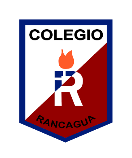 ASIGNATURA	: OrientaciónCURSO		:  2° AÑO DOCENTE		: Ma. Francisca Rojas A. Catherine Parra O. SEMANA		:  6 al 10 de AbrilPara poder completar la tabla observa esta imagen con una persona adulta y comenta:843 × 504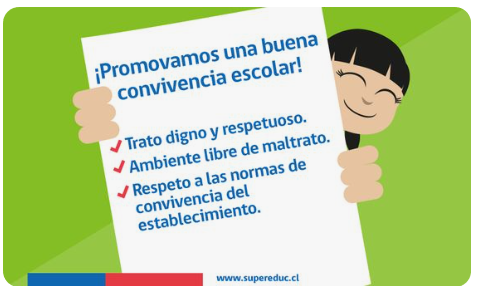 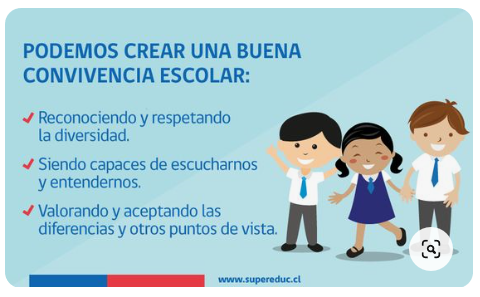 